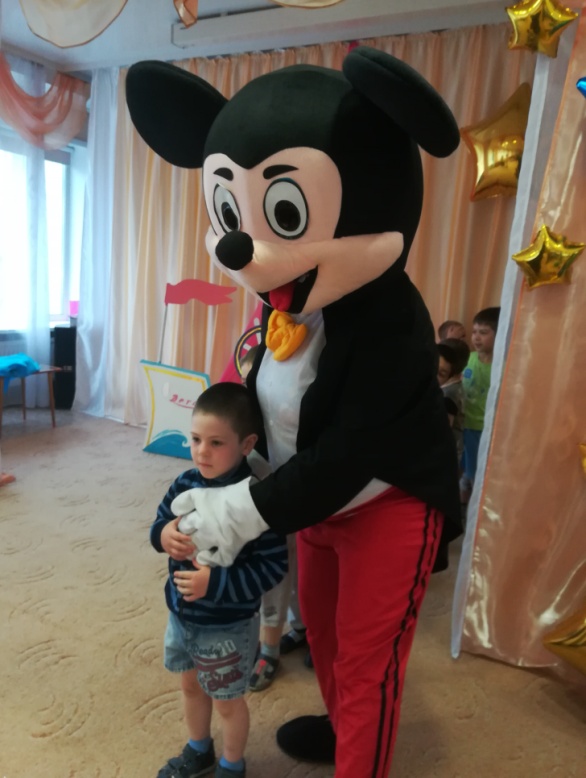 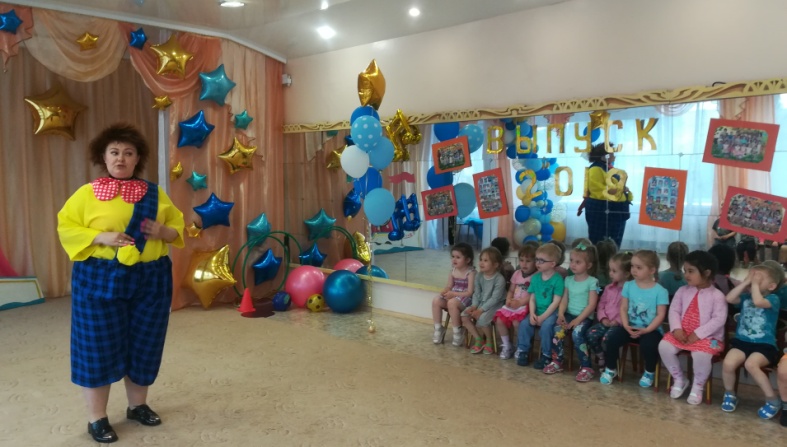 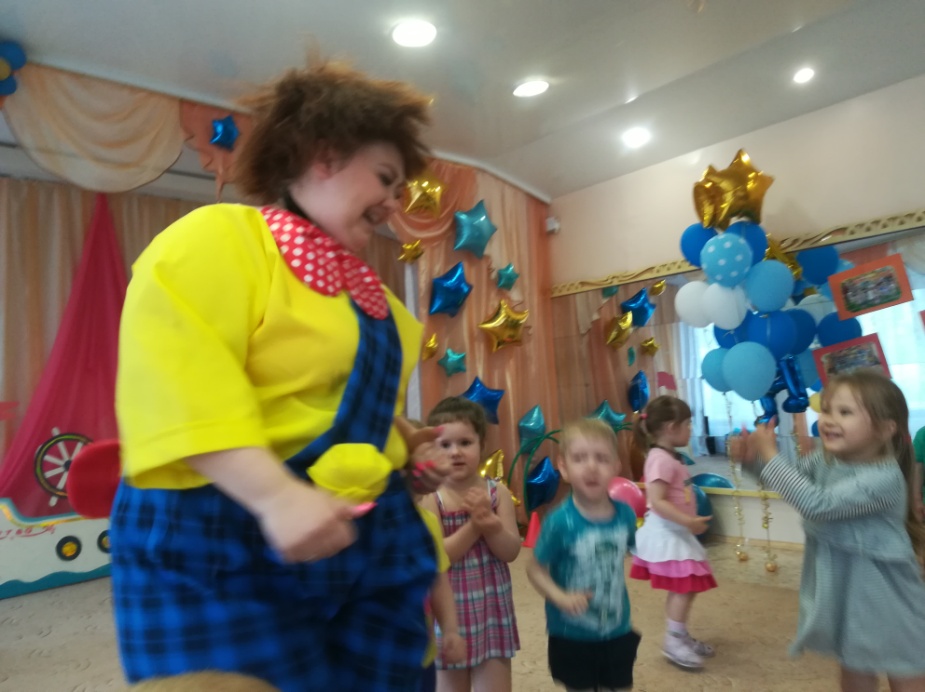 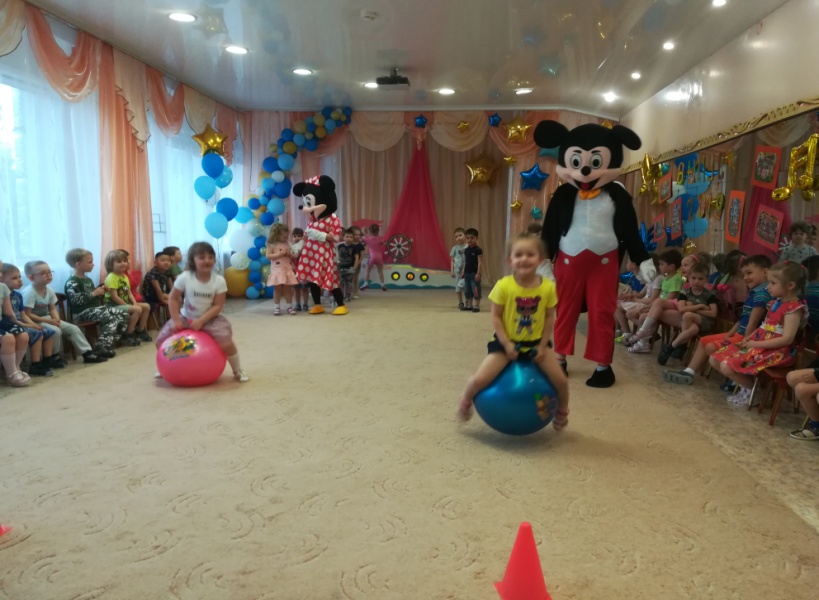 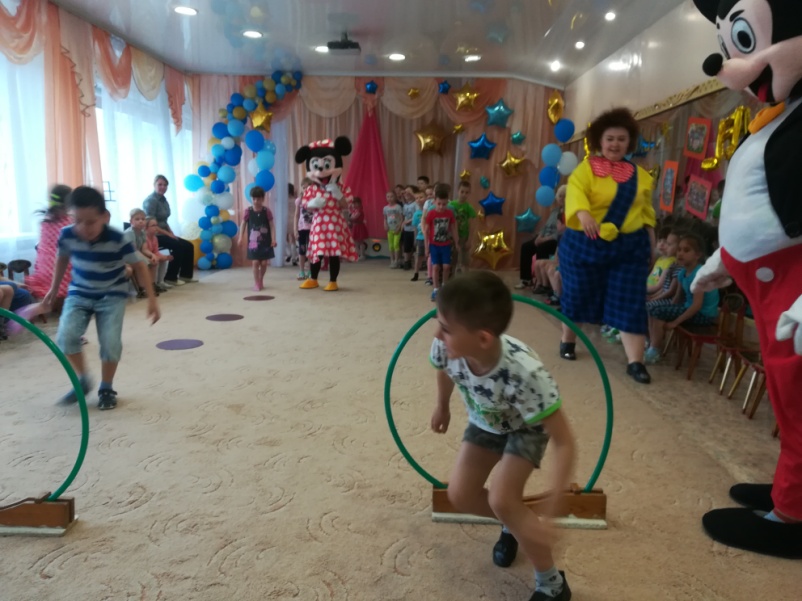 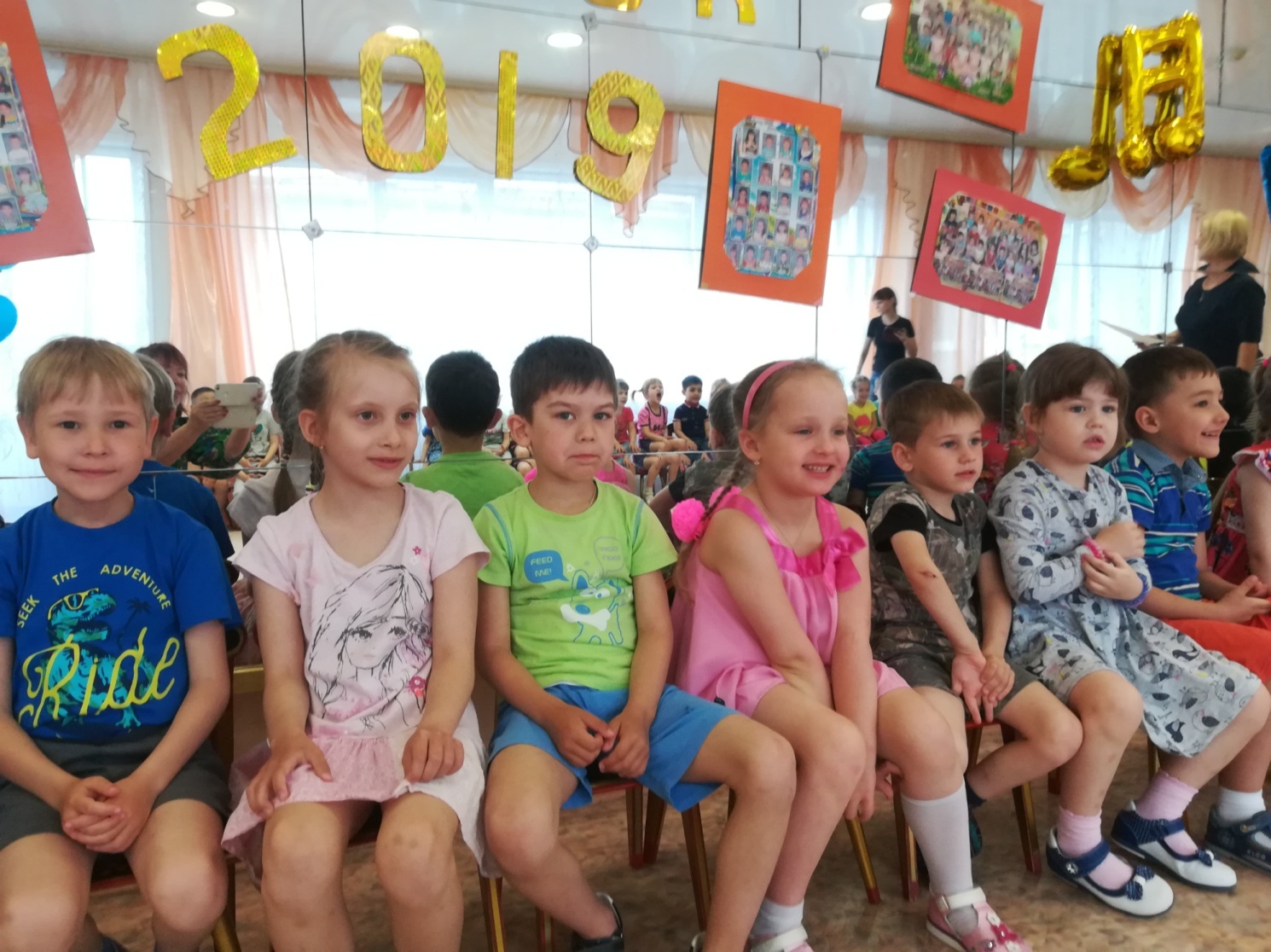 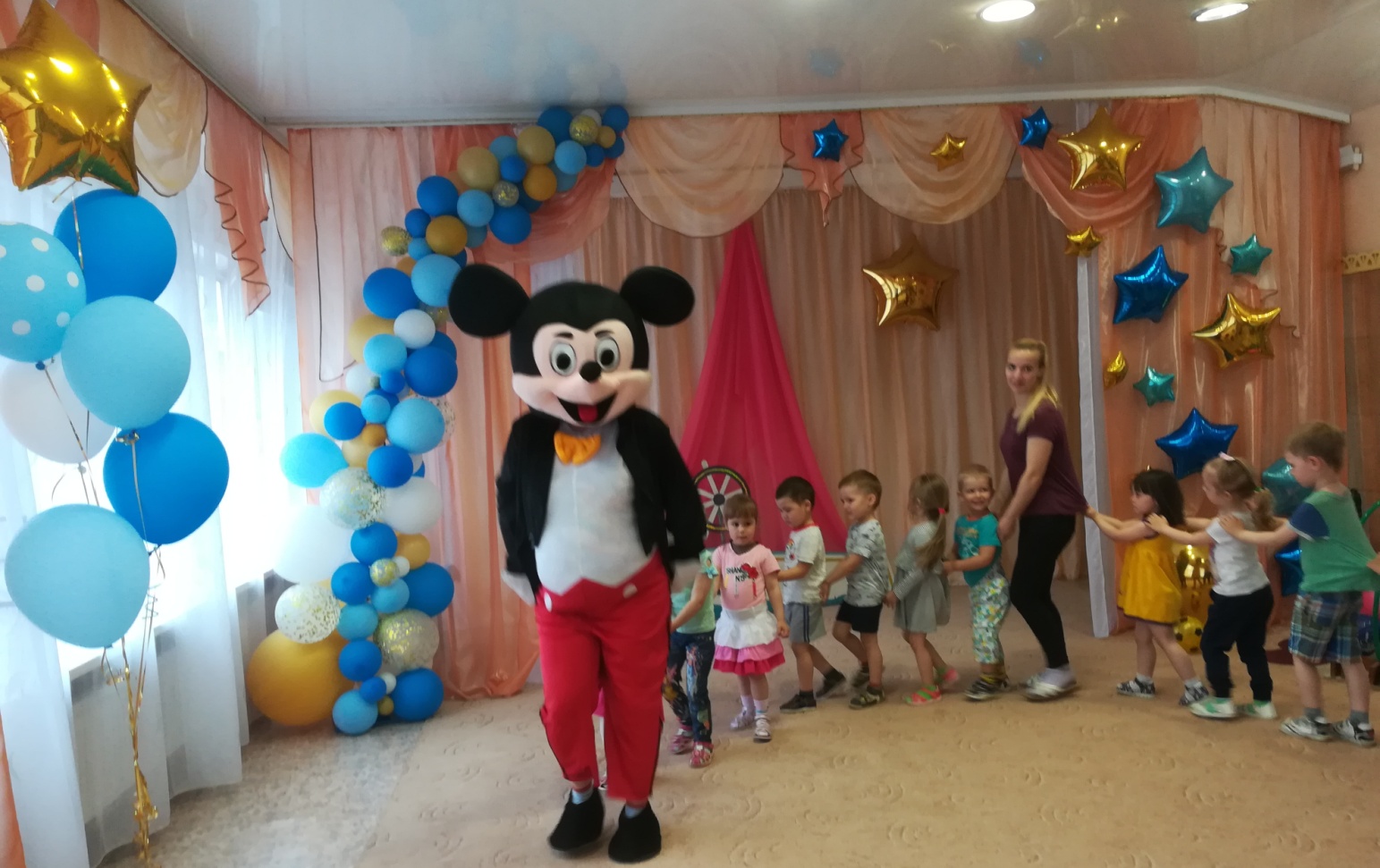 Подготовила музыкальный руководитель Батанова Г.Д.